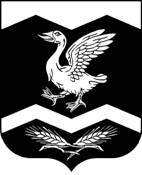                                               Курганская область                                                             Шадринский район                                             ОЛЬХОВСКАЯ СЕЛЬСКАЯ ДУМА                                                                  РЕШЕНИЕот  27.01.2020 г.                                                                                                     № 20                                                                  с. ОльховкаВ соответствии с Федеральным законом от 3 апреля 2017 года № 64-ФЗ «О внесении изменений в отдельные законодательные акты Российской Федерации в целях совершенствования государственной политики в области противодействия коррупции», руководствуясь частью 4.2., 4.4. статьи 12.1. Федерального закона от 25 декабря 2008 года № 273-ФЗ «О противодействии коррупции», частью 8, 10 статьи 15 Федерального закона от 2 марта 2007 года № 25-ФЗ «О муниципальной службе в  Российской Федерации», Уставом муниципального образования Ольховского сельсовета  Шадринского района Курганской области, Ольховская сельская  Дума -РЕШИЛА:	1. Решение Ольховской сельской Думы от 29.03.2016г. № 40 «О порядке представления лицами, замещающими муниципальные должности в органах местного самоуправления Ольховского сельсовета, сведений о доходах, расходах, об имуществе и обязательствах имущественного характера» признать утратившим силу.	2. Настоящее решение обнародовать на доске информации в здании Администрации Ольховского сельсовета и разместить на официальном сайте Администрации Ольховского сельсовета  в сети «Интернет».	3. Настоящее решение вступает в силу со дня его подписания.Председатель Ольховской сельской Думы                                                           Н.П.ГуляеваО признании утратившим силу решение Ольховской  сельской Думы от 29.03.2016 г № 40 «О порядке представления лицами, замещающими муниципальные должности в органах местного самоуправления Ольховского сельсовета, сведений о доходах, расходах, об имуществе и обязательствах имущественного характера»